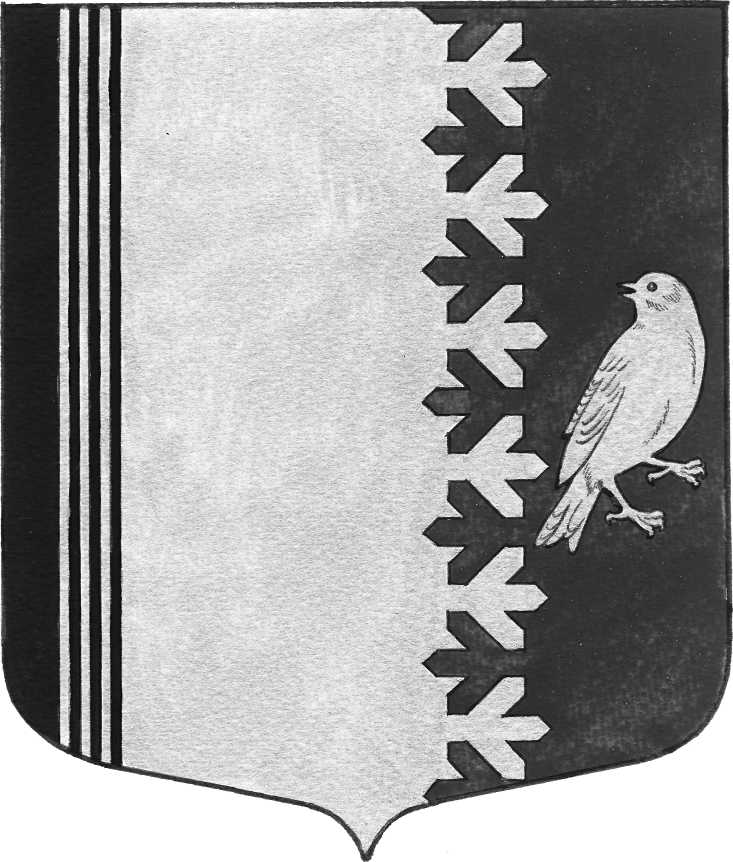 СОВЕТ ДЕПУТАТОВ МУНИЦИПАЛЬНОГО ОБРАЗОВАНИЯШУМСКОЕ СЕЛЬСКОЕ ПОСЕЛЕНИЕКИРОВСКОГО МУНИЦИПАЛЬНОГО РАЙОНАЛЕНИНГРАДСКОЙ ОБЛАСТИЧЕТВЕРТОГО СОЗЫВА РЕШЕНИЕот  24 марта 2020  года  № 44О предоставлении в безвозмездное пользование помещений             Руководствуясь Уставом муниципального образования Шумское сельское поселение муниципального образования Кировский муниципальный район Ленинградской области, в соответствии с решением совета депутатов от 29.10.2007 года № 33 «Об утверждении Положения о порядке управления и распоряжения муниципальным имуществом муниципального образования Шумское сельское поселение Кировского муниципального района Ленинградской области», совет депутатов муниципального образования  Шумское   сельское  поселение решил:1. Предоставить ГБУЗ ЛО «Кировская межрайонная больница» в безвозмездное пользование помещение, площадью 45,7, расположенное по адресу: д. Горка, д. 1, пом.9, сроком с 24 марта 2020 года по 23 февраля 2020 года.2. Сектору управления имуществом, землей и приватизацией администрации МО Шумское сельское поселение заключить договор безвозмездного пользования.               2. Опубликовать  Решение  в установленном   порядкеГлава   муниципального  образования                                      В.Л. УльяновРазослано: дело -2, Вестник  Шумского сельского поселения